だいち経営者交友会通信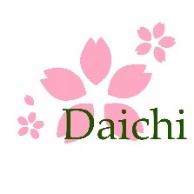 　　　　　　　　　　　　　　　　　　　　　　　　　　　　　　　　　　　　　　　　　　　　　　　　　　　　　　　　令和元年10月　だいち会事務局　西山、山﨑“ご挨拶”　だいち経営者交友会（以下、だいち会）会員の皆さま、日頃より大変にお世話になっております。だいち会では７月３１日に第２回総会を八王子エルシィにて開催し全ての議事につきまして参加者の皆さまからご承認を頂きました。この１年間で実施した研修の事やレクリエーションとなるボウリング大会等を事業報告させて頂きました。また次年度の事業におきましても引き続き会員の皆さまにとって有益な研修制度の実施となりますよう工夫をしていきたいと思うと共に、いよいよ東京オリンピックパラリンピックも開催されますので、関連するレクリエーションも検討していきたいと考えております。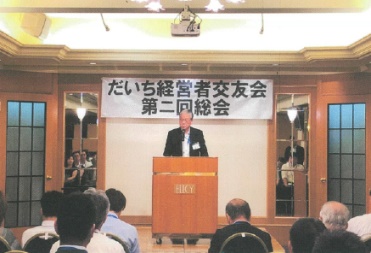 引続きだいち会へのご理解頂きますよう心よりお願い致します。スタッフ一同、会員の皆さまの事業発展に繋がる会になりますよう取組んでまいりたいと思います。＜　研修会でのここがポイント！　＞　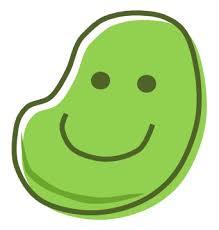 ＜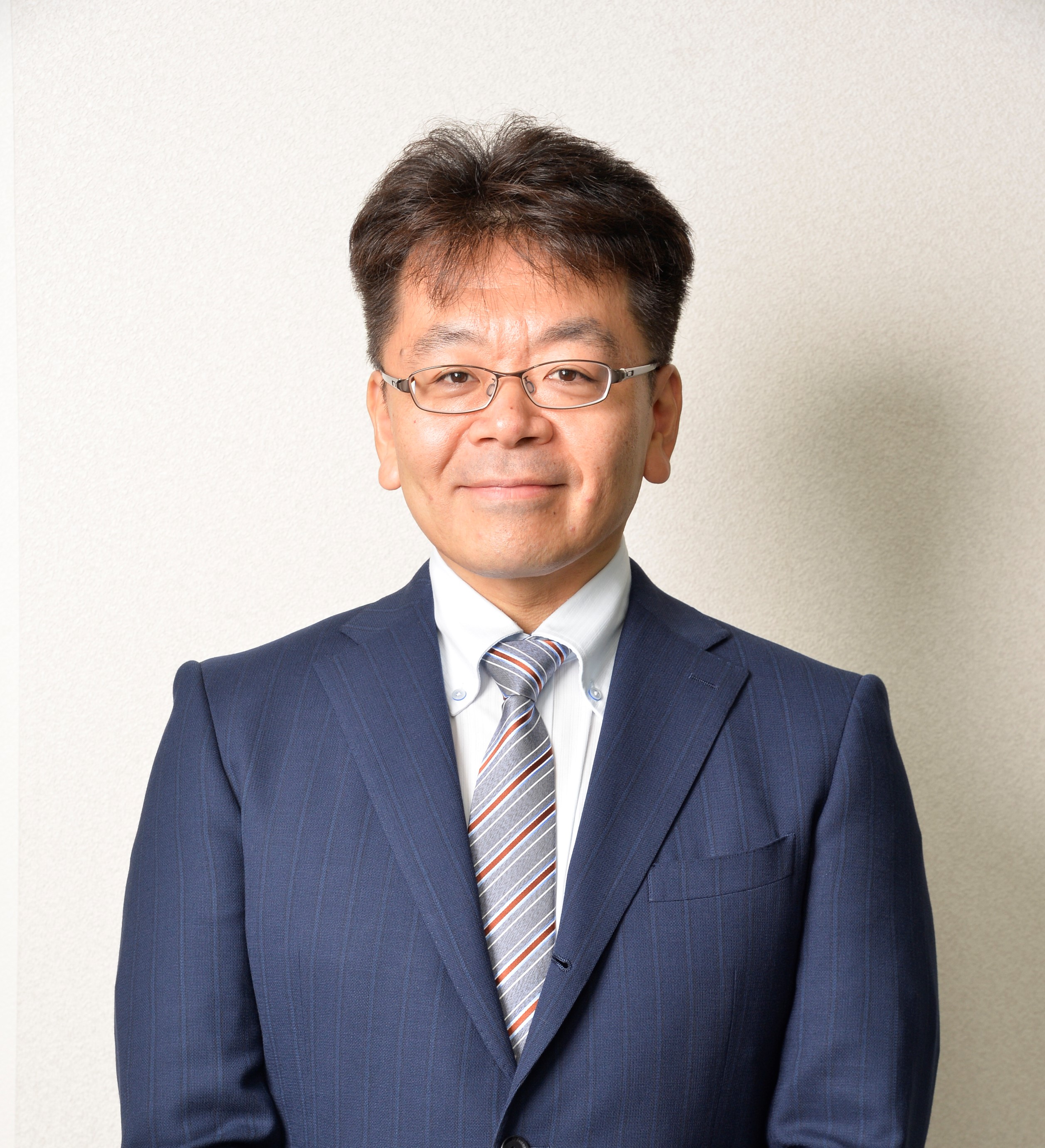 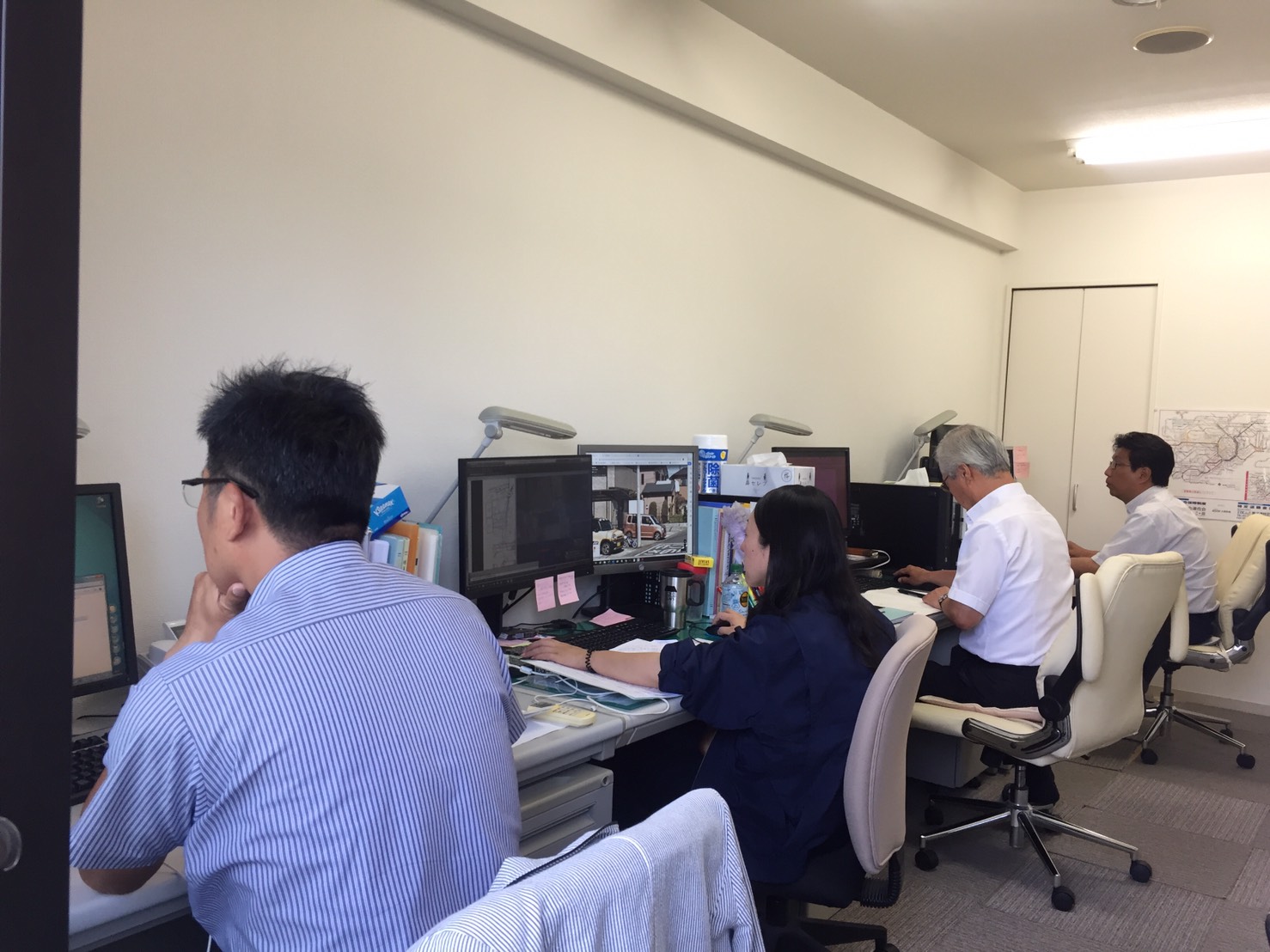 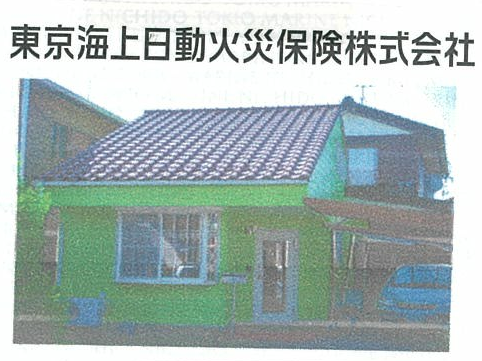 